OMS FAQ VaccinsTable de matièreTable de matière	11.	Maladie à coronavirus 2019 (COVID-19) : vaccins	3Quels vaccins existent contre la COVID-19 ?	4Quels sont les avantages à se faire vacciner contre la COVID-19 ?	5Qui devrait se faire vacciner contre la COVID-19 ?	5Pour qui une vaccination contre la COVID-19 est-elle contre-indiquée ?	6Dois-je être vacciné(e) si j’ai eu la COVID-19 ?	7Avec quel vaccin devrais-je me faire vacciner contre la COVID-19 ?	7Au bout de combien de temps les vaccins contre la COVID-19 pourraient-ils mettre fin à la pandémie ?	8Quelle est la différence entre l’immunité acquise après avoir contracté la COVID-19 et celle induite par la vaccination contre cette maladie ?	8Les vaccins contre la COVID-19 protègent-ils contre des variants du virus ?	8Quels types de vaccins existent contre la COVID-19 ? Comment fonctionnent-ils ?	9Puis-je recevoir la deuxième ou la troisième dose avec un vaccin différent de la première dose ?	10Quels sont les effets secondaires des vaccins contre la COVID-19 ?	10Des effets secondaires signifient-ils que le vaccin fonctionne ? Que signifie n’avoir aucun effet secondaire ?	11Puis-je encore être contaminé(e) par la COVID-19 après avoir été vacciné(e) ?	11Est-ce que le fait d’être vacciné(e) m’empêche de transmettre la COVID-19 à d’autres personnes ?	12Puis-je me passer de prendre des précautions après avoir été vacciné ?	12Combien de temps dure la protection des vaccins contre la COVID-19 ?	13Puis-je sans risque prendre des antibiotiques après avoir été vacciné(e) contre la COVID-19 ?	14Puis-je sans risque boire de l’alcool après avoir été vacciné(e) contre la COVID-19 ?	14Les enfants et les adolescents peuvent-ils se faire vacciner contre la COVID-19 ?	15Puis-je me faire vacciner contre la COVID-19 si je suis enceinte ?	15Dois-je me faire vacciner si je veux avoir un enfant plus tard ?	16Dois-je me faire vacciner contre la COVID-19 alors que j’allaite ?	16Ma vaccination contre la COVID-19 pourrait-elle interrompre mon cycle menstruel ?	162.	Maladie à coronavirus 2019 (COVID-19) : accès aux vaccins et répartition des vaccins	16Sachant que des vaccins sûrs et efficaces contre la COVID-19 sont homologués, qui devrait en bénéficier en premier ?	17Que fait l’OMS pour garantir que les vaccins contre la COVID-19 seront répartis équitablement ?	18Comment l’OMS aide-t-elle les pays à se préparer à l’introduction des vaccins contre la COVID-19 ?	193.	Maladie à coronavirus 2019 (COVID-19) : sécurité des vaccins	20Comment l’OMS s’assure-t-elle de l’innocuité et de l’efficacité des vaccins contre la COVID 19 ?	22Quels sont les effets secondaires des vaccins contre la COVID 19 ?	22Des effets secondaires signifient-ils que le vaccin fonctionne ? Que signifie n’avoir aucun effet secondaire ?	23Chez qui le vaccin anti-COVID-19 est-il contre-indiqué ?	24Existe-t-il un lien entre les vaccins anti-COVID 19 et des réactions allergiques ?	24La vaccination contre la COVID-19 est-elle sans danger pour les femmes qui sont enceintes, qui envisagent une grossesse ou qui allaitent ?	24Est-il sans risque de vacciner contre la COVID 19 avec différents vaccins concordants ?	25Les femmes peuvent-elles se faire vacciner contre la COVID-19 pendant les règles ?	254.	Questions et réponses sur les vaccins contre la maladie à coronavirus (COVID-19) Bureau régional de l’OMS pour l’Afrique	26Quels avantages y a-t-il à se faire vacciner contre la COVID-19 ?	26Les essais cliniques ont-ils été réalisés à la hâte ?	27Certains vaccins sont-ils meilleurs que d’autres ?	27Les vaccins que nous recevons en Afrique sont-ils de la même qualité que ceux qui sont distribués partout ailleurs ?	29Quels sont les types de vaccins disponibles contre la COVID-19 ? Comment fonctionnent-ils ?	29Certains vaccins sont-ils meilleurs que d’autres ?	30L’Afrique fabrique-t-elle ses propres vaccins ?	30Puis-je prendre des analgésiques après avoir reçu le vaccin ?	30Maladie à coronavirus 2019 (COVID-19) : vaccinshttps://www.who.int/fr/emergencies/diseases/novel-coronavirus-2019/question-and-answers-hub/q-a-detail/coronavirus-disease-(covid-19)-vaccines17 mai 2022 | Q&R Dernière mise à jour le 16 mars 2022. Cette page répond aux questions les plus fréquentes sur les vaccins contre la COVID-19. Si vous ne trouvez pas les informations que vous cherchez, cliquez sur notre page répondant aux questions fréquentes sur la sécurité des vaccins, sur la page Conseils au public sur les vaccins contre la COVID-19, sur notre série « Les vaccins expliqués », sur la série d’entretiens par vidéo « 5 minutes scientifiques » avec nos experts sur un large éventail de sujets ou disponibles sur nos réseaux sociaux (Facebook, Twitter, Instagram et LinkedIn). Vous pouvez aussi nous contacter sur Facebook pour un échange en direct de questions-réponses avec l’un de nos experts et nous poser directement votre question. Quels vaccins existent contre la COVID-19 ? Quels sont les avantages à se faire vacciner contre la COVID-19 ? Qui devrait se faire vacciner contre la COVID-19 ? Pour qui une vaccination contre la COVID-19 est-elle contre-indiquée ? Dois-je être vacciné(e) si j’ai eu la COVID-19 ? Avec quel vaccin devrais-je me faire vacciner contre la COVID-19 ? Au bout de combien de temps les vaccins contre la COVID-19 pourraient-ils mettre fin à la pandémie ? Quelle est la différence entre l’immunité acquise après avoir contracté la COVID-19 et celle induite par la vaccination contre cette maladie ? Les vaccins contre la COVID-19 protègent-ils contre des variants du virus ? Quels types de vaccins existent contre la COVID-19 ? Comment fonctionnent-ils ? Puis-je recevoir la deuxième ou la troisième dose avec un vaccin différent de la première dose ? Quels sont les effets secondaires des vaccins contre la COVID-19 ? Des effets secondaires signifient-ils que le vaccin fonctionne ? Que signifie n’avoir aucun effet secondaire ? Que dois-je faire s’il me semble que mes effets secondaires sont anormaux ? Existe-t-il un lien entre les vaccins anti-COVID-19 et des réactions allergiques ? Que se passe-t-il si une manifestation indésirable grave est signalée à la suite d’une vaccination ? Puis-je encore être contaminé(e) par la COVID-19 après avoir été vacciné(e) ? Est-ce que le fait d’être vacciné(e) m’empêche de transmettre la COVID-19 à d’autres personnes ? Puis-je me passer de prendre des précautions après avoir été vacciné ? Combien de temps dure la protection des vaccins contre la COVID-19 ? Qui a besoin d’une dose supplémentaire de vaccin contre la COVID-19 ? Combien faut-il de doses de rappel du vaccin contre la COVID-19 ? Les vaccins contre la COVID-19 peuvent-ils donner un résultat positif dans le cadre d’un dépistage de la maladie avec un test PCR ou antigénique ? Puis-je sans risque voyager à l’étranger après avoir été vacciné(e) contre la COVID-19 ? Puis-je sans risque prendre des antibiotiques après avoir été vacciné(e) contre la COVID-19 ? Puis-je sans risque boire de l’alcool après avoir été vacciné(e) contre la COVID-19 ? Les enfants et les adolescents peuvent-ils se faire vacciner contre la COVID-19 ? Puis-je me faire vacciner contre la COVID-19 si je suis enceinte ? Dois-je me faire vacciner si je veux avoir un enfant plus tard ? Dois-je me faire vacciner contre la COVID-19 alors que j’allaite ? Puis-je me faire vacciner sans risque pendant mes règles ? Ma vaccination contre la COVID-19 pourrait-elle interrompre mon cycle menstruel ? Quels vaccins existent contre la COVID-19 ? Plusieurs vaccins contre la COVID-19 ont été homologués par l’OMS (au titre du protocole d’autorisation d’utilisation en situation d’urgence – Protocole EUL). Le premier programme de vaccination de masse a commencé début décembre 2020 et le nombre de doses de vaccin administrées est mis à jour quotidiennement sur le tableau de bord de la COVID-19 (en anglais).Le protocole d’autorisation d’utilisation en situation d’urgence (EUL) de l’OMS détermine si l’utilisation d’un produit peut être recommandée en fonction de toutes les données disponibles sur son innocuité et son efficacité et sur son adéquation dans les pays à revenu faible ou intermédiaire. Les vaccins sont évalués pour que l’on s’assure de leur conformité aux normes requises de qualité, d’innocuité et d’efficacité à partir des résultats d’essais cliniques et en fonction des processus de fabrication et de contrôle de leur qualité. L’évaluation met en balance la menace induite par la situation d’urgence et les avantages qui découlent de l’utilisation du produit contre des risques potentiels.Conformément à leur réglementation et à leur législation nationales, les pays sont libres de délivrer des autorisations pour l’utilisation d’un produit de santé en situation d’urgence. Les autorisations nationales d’utilisation d’un produit en situation d’urgence sont délivrées à l’entière discrétion des pays et ne sont pas soumises à l’approbation de l’OMS.Au 26 novembre 2021, les vaccins suivants avaient obtenu l’autorisation d’utilisation en situation d’urgence :Le vaccin Pfizer/BioNTech Comirnaty®, le 31 décembre 2020. Les vaccins SII/COVISHIELD et AstraZeneca/AZD1222, le 16 février 2021. Le vaccin Janssen/Ad26.COV 2.S mis au point par Johnson & Johnson, le 12 mars 2021. Le vaccin anti-COVID-19 de Moderna (ARNm 1273), le 30 avril 2021.Le vaccin anti-COVID-19 de Sinopharm, le 7 mai 2021. Le vaccin Sinovac-CoronaVac, le 1er juin 2021.Le vaccin COVAXIN (BBV152) de Bharat Biotech, le 3 novembre 2021. Pour en savoir plus : Autres produits de vaccination contre la COVID-19 et progression de leur examen réglementaire par l’OMS (en anglais)Comment les vaccins sont-ils développés ?Fabrication, sécurité et contrôle qualité des vaccinsQuels sont les avantages à se faire vacciner contre la COVID-19 ? Vous faire vacciner peut vous sauver la vie. Les vaccins anti-COVID-19 confèrent une forte protection contre des maladies graves, une hospitalisation et le décès. On dispose aussi de données prouvant qu’en étant vacciné(e), vous aurez moins de risques de transmettre le virus à d’autres. En d’autres termes, en décidant de vous faire vacciner, vous protégez aussi votre entourage.Même une fois vacciné(e), continuez à prendre des précautions pour vous protéger et pour protéger votre famille, vos amis et quiconque peut se trouver en contact avec vous. Les vaccins contre la COVID-19 sont très efficaces, mais certaines personnes contracteront tout de même la COVID-19 après la vaccination. Vous risquerez encore de transmettre le virus à d’autres personnes qui ne sont pas vaccinées. Tenez-vous à au moins un mètre de distance des autres, portez un masque bien ajusté couvrant le nez et la bouche si vous ne pouvez pas respecter cette distance, évitez les endroits et les lieux mal ventilés, lavez-vous souvent les mains, restez chez vous si vous ne vous sentez pas bien et faites-vous tester et tenez-vous informé(e) du degré de circulation du virus dans les endroits où vous vous rendez, où vous vivez et où vous travaillez. Qui devrait se faire vacciner contre la COVID-19 ? L’OMS recommande que, dans un contexte d’approvisionnement en vaccins limité, les personnes les plus à risque de contracter la COVID-19 soient vaccinées en premier. Il s’agit notamment des personnes les plus susceptibles d’être gravement malades si elles se trouvent infectées (les personnes âgées et celles déjà atteintes de pathologies) et des personnes les plus susceptibles d’être exposées au virus (comme le personnel de santé). Les femmes enceintes ont plus de risque de développer une forme grave de la maladie et d’accoucher prématurément si elles sont contaminées par la COVID-19 ; aussi l’OMS recommande qu’elles soient prioritaires pour une vaccination dès que les premiers groupes prioritaires auront été vaccinés.Si vous vivez dans un pays où l’on dispose de suffisamment de vaccins pour vacciner d’autres personnes que ces groupes prioritaires, faites-vous vacciner dès que ce sera votre tour.Les vaccins contre la COVID-19 homologués par l’OMS sont sans risque pour la plupart des personnes âgées de 18 ans et plus, y compris pour celles souffrant de pathologies préexistantes de toutes sortes comme les maladies auto-immunes. Ces pathologies sont notamment l’hypertension, le diabète, l’asthme, les maladies pulmonaires, hépatiques ou rénales ainsi que des infections chroniques stabilisées et maîtrisées.Le vaccin de Pfizer peut être administré en toute sécurité aux enfants à partir de 5 ans. Les vaccins de Moderna et de Pfizer sont homologués pour une utilisation chez les enfants dès l’âge de 12 ans. Des essais sont en cours pour l’utilisation d’autres vaccins anti-COVID-19 chez les enfants et les adolescents, et l’OMS mettra à jour ses recommandations lorsque des données factuelles ou la situation épidémiologique justifieront un changement de politique.Il convient de proposer la vaccination aux enfants âgés de plus de 5 ans présentant des comorbidités qui les exposent à un risque significativement plus élevé de développer une forme grave de la COVID-19, tout comme aux autres groupes hautement prioritaires.Néanmoins, l’OMS recommande aux pays de ne vacciner les enfants en bonne santé qu’une fois qu’un taux élevé de couverture avec deux doses a été atteint chez les groupes ayant un degré de priorité élevé d’après la Feuille de route de l’OMS pour l’établissement des priorités- en anglais.Pour en savoir plus :Accès aux vaccins et allocation : comment assurer une répartition juste et équitable des approvisionnements limités en vaccins ?Pour qui une vaccination contre la COVID-19 est-elle contre-indiquée ? Les pathologies qui interdisent à quelqu’un d’être vacciné sont très rares, mais vous ne devez ABSOLUMENT PAS être vacciné si : Vous avez des antécédents de graves réactions allergiques/anaphylactiques à l’un des ingrédients du vaccin contre la COVID-19, pour éviter d’éventuelles manifestations indésirables.Votre température est supérieure à 38,5 °C le jour de votre rendez-vous de vaccination. Repoussez le rendez-vous jusqu’à votre rétablissement. Vous êtes actuellement un cas confirmé ou suspect de COVID-19. Attendez l’achèvement de la période d’isolement obligatoire et la disparition de vos symptômes aigus pour vous faire vacciner. Les vaccins contre la COVID-19 sont sans risque pour les personnes sous anticoagulants, mais vous devez informer la personne chargée de vous vacciner de tous les traitements que vous prenez AVANT qu’elle vous injecte le vaccin.Outre les recommandations générales ci-dessus, chaque vaccin peut présenter des caractéristiques spécifiques pour des groupes de population et des pathologies spécifiques. Demandez conseil à votre médecin sur votre situation particulière. Dois-je être vacciné(e) si j’ai eu la COVID-19 ? Oui. Même si vous avez déjà eu la COVID-19, vous devez être vacciné(e). La protection obtenue après avoir contracté la COVID-19 varie fortement d’une personne à l’autre. L’immunité induite par la vaccination après avoir eu une infection naturelle est toujours très forte. Se faire vacciner même si vous avez eu la COVID-19 signifie que vous êtes susceptible d’être protégé(e) plus longtemps.On ne dispose actuellement d’aucune donnée permettant de déterminer le délai optimal d’attente avant de se faire vacciner lorsqu’on a eu la COVID-19. Les personnes dont l’infection par la COVID-19 a été confirmée en laboratoire peuvent envisager de reporter la vaccination de six mois, considérant qu’une infection naturelle confère une certaine protection anti-infectieuse. Demandez conseil à votre soignant. Avec quel vaccin devrais-je me faire vacciner contre la COVID-19 ? Tous les vaccins homologués par l’OMS selon le protocole EUL peuvent prévenir très efficacement une maladie grave, une hospitalisation et un décès dus à la COVID-19. Vous devriez accepter le vaccin que l’on vous propose en premier et vous faire vacciner dès que votre tour arrive pour réduire votre risque. Ne tardez pas à vous faire vacciner, sauf conseil contraire de votre soignant, car vous risqueriez de contracter la COVID-19. Vous faire vacciner peut vous sauver la vie. En avril 2020, l’OMS a publié les critères minima d’efficacité des vaccins contre la COVID-19 pour qu’ils permettent de lutter efficacement contre la COVID-19. Tous les vaccins homologués actuellement par l’OMS satisfont à ces critères. Pour bien comprendre le degré d’efficacité des différents vaccins, nous avons besoin de davantage de données du monde réel. Ces données seront disponibles au fur et à mesure que le nombre de personnes vaccinées augmentera. Le meilleur vaccin contre la COVID-19 est le premier qui vous est proposé. Vous pouvez en apprendre davantage sur les différents types de vaccins contre la COVID-19. Vous pouvez aussi vous informer sur chacun des vaccins contre la COVID-19 en consultant nos pages d’information sur les différents vaccins : AstraZeneca, Covaxin, Sinovac, Sinopharm, Johnson & Johnson (J&J) Janssen, Moderna, Pfizer. Au bout de combien de temps les vaccins contre la COVID-19 pourraient-ils mettre fin à la pandémie ? Les vaccins contre la COVID-19 sont des outils importants pouvant mettre fin à la pandémie, mais ils ne suffiront pas en tant que tels. Des mesures sociales et de santé publique comme la surveillance, la recherche de contacts, l’isolement et les comportements de protection individuelle comme se tenir à au moins un mètre de distance d’autres personnes, porter un masque bien ajusté couvrant le nez et la bouche, éviter les lieux et espaces mal ventilés, rester chez soi si on ne se sent pas bien, tousser et éternuer dans le pli du coude et se laver fréquemment les mains, restent indispensables si l’on veut interrompre la chaîne de transmission. L’impact des vaccins contre la COVID-19 sur la pandémie dépendra de plusieurs facteurs. Ces facteurs sont notamment l’efficacité des vaccins, la rapidité avec laquelle ils sont homologués, fabriqués et mis à disposition, l’émergence éventuelle d’autres variants et le nombre de personnes qui se font vacciner.Quelle est la différence entre l’immunité acquise après avoir contracté la COVID-19 et celle induite par la vaccination contre cette maladie ? Nous sommes encore en plein processus d’apprentissage pour connaître la durée de l’immunité face à la COVID-19 induite par une infection naturelle ou par la vaccination. Nous commençons désormais à voir s’accumuler des éléments tangibles montrant que l’immunité acquise après avoir contracté la COVID-19 peut être forte. Cependant, le type d’immunité induite par l’infection varie d’une personne à l’autre, ce qui la rend moins prévisible que l’immunité postvaccinale. Les scientifiques déploient des efforts considérables pour mieux comprendre ce phénomène.Ce que nous savons, c’est que la COVID-19 est une maladie potentiellement mortelle susceptible d’avoir des conséquences à long terme. Nous savons également que les vaccins contre la COVID-19 autorisés par l’OMS ont été administrés en toute sécurité à des milliards de personnes. Il est beaucoup plus sûr de se faire vacciner que de prendre le risque de contracter la COVID-19. Faites-vous vacciner dès que votre tour arrive et continuez à faire votre possible pour vous protéger et protéger les autres.L’OMS continue de mettre à jour ses orientations et ses recommandations à mesure que s’accumulent nos connaissances sur la COVID-19 et sur l’immunité.Les vaccins contre la COVID-19 protègent-ils contre des variants du virus ? Les vaccins contre la COVID-19 homologués par l’OMS au titre du protocole d’autorisation d’utilisation en situation d’urgence (EUL) confèrent différents niveaux de protection contre l’infection, les formes modérées ou graves de la maladie, l’hospitalisation et les décès. Des milliers de scientifiques dans le monde poursuivent leur recherche pour mieux comprendre en quoi de nouvelles mutations du virus et de nouveaux variants risquent de réduire l’efficacité des différents vaccins contre la COVID-19.En général, les vaccins contre la COVID-19 sont très efficaces pour prévenir une forme grave de la maladie, l’hospitalisation et le décès imputables à tous les variants actuels du virus. Ils sont moins efficaces pour vous protéger de l’infection et de la forme modérée de la maladie que ce qu’ils ont été contre des variants précédents du virus, mais si vous êtes malade alors que vous avez été vacciné(e), vos symptômes seront probablement plus légers. N’oubliez pas que même si les vaccins contre la COVID-19 homologués par l’OMS sont incroyablement efficaces pour réduire votre risque de développer une forme grave de la maladie et le décès, aucun vaccin n’est efficace à 100 %. Un petit pourcentage de personnes contractera la COVID-19 malgré la vaccination. Actuellement, on dispose de peu d’informations sur le risque que des personnes vaccinées puissent transmettre le virus à d’autres si elles sont infectées. Dans une telle éventualité, il est très important de continuer à pratiquer les mesures sociales et de santé publique, même après avoir été totalement vacciné.Quels types de vaccins existent contre la COVID-19 ? Comment fonctionnent-ils ? Des scientifiques du monde entier continuent de mettre au point de nombreux vaccins potentiels contre la COVID-19. Ces vaccins sont tous conçus pour apprendre au système immunitaire à reconnaître et à bloquer en toute sécurité le virus à l’origine de la COVID-19.Différents types de vaccins potentiels contre la COVID-19 ont été mis au point, notamment :Des vaccins inactivés ou vivants atténués contenant une forme inactivée ou atténuée du virus qui ne peut pas causer de maladie, mais qui entraîne tout de même une réponse immunitaire.Des vaccins à base de protéines qui contiennent des fragments inoffensifs de protéines ou d’enveloppe protéique qui imitent le virus de la COVID-19 pour entraîner une réponse immunitaire en toute sécurité.Des vaccins à vecteurs viraux qui contiennent un virus inoffensif qui ne peut pas causer de maladie, mais qui sert de plateforme pour la production de protéines du coronavirus afin de générer une réponse immunitaire.Des vaccins à ARN et à ADN, mis au point selon une méthode de pointe consistant à utiliser un ARN ou un ADN génétiquement modifié pour produire une protéine qui entraîne une réponse immunitaire en toute sécurité. Pour en savoir plus :Pour obtenir un complément d’information sur tous les vaccins contre la COVID-19 en cours de mise au point, consulter la page Suivi des vaccins contre la COVID-19 et situation globale (en anglais), qui est mise à jour régulièrement.Les différents types de vaccins contre la COVID-19. Puis-je recevoir la deuxième ou la troisième dose avec un vaccin différent de la première dose ? Il est efficace et sans risque de recevoir une deuxième ou une troisième dose d’un autre vaccin contre la COVID-19. Si l’on vous propose un autre type de vaccin, vous pouvez vous faire vacciner sans hésiter. L’OMS considère que l’administration de deux doses de tout vaccin ayant bénéficié d’une autorisation d’utilisation d’urgence correspond bien à une série de primovaccination complète. Consulter ici la liste complète (en anglais) des vaccins anti-COVID-19 ayant bénéficié d’une autorisation d’utilisation d’urgence. En adoptant un calendrier de vaccination hétérologue, les pays sont en mesure de tirer le meilleur parti possible des vaccins quand l’approvisionnement est limité. Les plus de 60 ans qui ont reçu deux doses de vaccins Sinovac et Sinopharm pourront aussi recevoir une troisième dose pour renforcer leur immunité dès qu’une large couverture vaccinale aura été obtenue pour les groupes prioritaires. Le SAGE a déclaré que le vaccin Pfizer ou AstraZeneca pouvait aussi être utilisé en troisième dose si le vaccin des doses précédentes n’est pas disponible. Pour en savoir plus :Les effets indésirables des vaccins contre la COVID-19Quels sont les effets secondaires des vaccins contre la COVID-19 ? Comme tout vaccin, la vaccination contre la COVID-19 peut provoquer chez certaines personnes des effets secondaires bénins à modérés. C’est normal, ces effets sont le signe que l’organisme développe son immunité. Les effets secondaires des vaccins contre la COVID-19 sont notamment : fièvre, fatigue, maux de tête, douleurs musculaires, frissons, diarrhée et douleur ou rougeur au point d’injection. Certains ne constateront aucun effet secondaire. La plupart des effets secondaires s’estompent en quelques jours. En cas d’effets secondaires, reposez-vous, buvez beaucoup (pas d’alcool) et si nécessaire, prenez des médicaments contre la douleur et la fièvre.Si vous êtes inquiet/inquiète parce que les effets secondaires vous semblent anormaux, si la douleur dans le bras au point d’injection empire au bout de 24 heures ou si les effets secondaires n’ont pas disparu en quelques jours, contactez votre soignant pour lui demander conseil. Des effets secondaires plus graves ou plus durables des vaccins anti-COVID-19 sont possibles, mais sont extrêmement rares. En cas de difficultés à respirer, de douleur thoracique, de confusion, de perte de la parole ou de la mobilité à la suite de votre vaccination, contactez immédiatement votre soignant. Les vaccins font l’objet d’une surveillance permanente aussi longtemps qu’ils sont utilisés afin de détecter des manifestations indésirables rares et de prendre les mesures qui s’imposent. Pour en savoir plus :Les effets indésirables des vaccins contre la COVID-19Des effets secondaires signifient-ils que le vaccin fonctionne ? Que signifie n’avoir aucun effet secondaire ? Le vaccin stimule votre système immunitaire pour vous protéger du virus. Ce processus peut parfois provoquer des effets secondaires comme de la fièvre, des frissons ou un mal de tête, mais tout le monde n’aura pas d’effets secondaires. La présence ou l’ampleur de votre réaction éventuelle à la vaccination ne permet pas de prévoir ou de révéler votre réponse immunitaire au vaccin. Il n’est pas nécessaire que vous ayez des effets secondaires pour être protégé(e). Pour en savoir plus :Les effets indésirables des vaccins contre la COVID-19Que dois-je faire s’il me semble que mes effets secondaires sont anormaux ? Si vos effets secondaires vous inquiètent, contactez votre soignant et expliquez-lui que vous venez d’être vacciné. Puis-je encore être contaminé(e) par la COVID-19 après avoir été vacciné(e) ? Oui. Le niveau de protection maximal conféré par les vaccins anti-COVID-19 n’est atteint que plusieurs semaines après la vaccination totale. Si le vaccin doit être administré en deux doses, cela signifie que votre immunité ne sera acquise que deux à quatre semaines après l’injection de la deuxième dose. Pendant ce délai, vous pouvez toujours être infecté(e) et malade. Même si les vaccins contre la COVID-19 sont extrêmement efficaces pour prévenir une forme grave de la maladie, l’hospitalisation et le décès, aucun vaccin n’est efficace à 100 %. De ce fait, un certain nombre de personnes vaccinées contracteront tout de même la COVID-19 et seront peut-être malades alors qu’elles ont été totalement vaccinées. C’est une « infection malgré un schéma vaccinal complet ». Avec des variants infectieux du virus comme le variant Delta, on observe un plus grand nombre d’infections malgré un schéma vaccinal complet. Les infections malgré un schéma vaccinal complet peuvent survenir avec n’importe quel vaccin et ne signifient pas que le vaccin est inopérant. Selon les données transmises par les CDC des États-Unis d’Amérique, les personnes non vaccinées ont 11 fois plus de risques de décès par la COVID-19 que les personnes vaccinées. Il est plus que probable que les personnes qui ont contracté la COVID-19 après avoir été vaccinées n’auront que des symptômes bénins. Le vaccin contre une forme grave de la maladie et le décès reste très efficace. Faites-vous vacciner dès que votre tour arrive. Même lorsque vous êtes complètement vacciné(e), continuez à appliquer les mêmes mesures de prévention pour vous protéger. Tenez-vous à au moins un mètre de distance des autres, portez un masque bien ajusté vous couvrant le nez et la bouche lorsque vous ne pouvez pas maintenir cette distance, évitez les espaces et lieux mal ventilés, lavez-vous souvent les mains, restez chez vous si vous ne vous sentez pas bien et faites-vous tester. Tenez-vous informé(e) du degré de circulation du virus dans les zones où vous vous rendez, vivez et travaillez.Est-ce que le fait d’être vacciné(e) m’empêche de transmettre la COVID-19 à d’autres personnes ? On dispose de certains éléments prouvant que le fait d’être complètement vacciné(e) peut prévenir une infection par le virus de la COVID-19. Cela signifie qu’être vacciné(e) peut probablement vous permettre de protéger les personnes qui vous entourent et vous rendre moins susceptible de contracter le virus et de le transmettre. Une recherche est en cours pour comprendre dans quelle mesure le fait d’être vacciné(e) vous empêche d’être infecté(e) et de transmettre le virus à d’autres. Nous avons besoin de davantage de données pour connaître l’étendue de cette protection. Mais le risque subsiste que vous puissiez transmettre le virus. Même lorsque vous êtes complètement vacciné(e), continuez à appliquer les mêmes mesures de prévention pour protéger votre entourage. Tenez-vous à au moins un mètre de distance des autres, portez un masque bien ajusté vous couvrant le nez et la bouche lorsque vous ne pouvez pas maintenir cette distance, évitez les espaces et lieux mal ventilés, lavez-vous souvent les mains, restez chez vous si vous ne vous sentez pas bien et faites-vous tester. Tenez-vous informé(e) de la circulation du virus dans les zones où vous vous rendez, vivez et travaillez.Puis-je me passer de prendre des précautions après avoir été vacciné ? Non. Même après avoir été vacciné(e), continuez à prendre des précautions pour vous protéger, vous, votre famille et vos amis si la COVID-19 circule toujours dans votre région. Le niveau de protection maximal conféré par les vaccins anti-COVID-19 n’est atteint que plusieurs semaines après complète vaccination. Si le vaccin doit être administré en deux doses, cela signifie que votre immunité ne sera acquise que deux à quatre semaines après l’injection de la deuxième dose.Les vaccins contre la COVID-19 sont extrêmement efficaces, mais un petit pourcentage de personnes contractera néanmoins la COVID-19 après avoir été vacciné (ce qu’on appelle « infection malgré un schéma vaccinal complet »). Il reste aussi un risque que vous transmettiez le virus à d’autres personnes qui ne sont pas vaccinées. Certaines personnes n’ont pas été vaccinées contre la COVID-19, ne peuvent pas être vaccinées ou ne peuvent pas développer une totale immunité en réponse aux vaccins anti-COVID-19 parce que leur système immunitaire est affaibli. Continuez à appliquer toutes les mesures de protection pour vous protéger et protéger les autres. Même lorsque vous êtes complètement vacciné(e), tenez-vous à au moins un mètre de distance des autres, portez un masque bien ajusté vous couvrant le nez et la bouche lorsque vous ne pouvez pas maintenir cette distance, évitez les espaces et les lieux mal ventilés, lavez-vous souvent les mains, restez chez vous si vous ne vous sentez pas bien et faites-vous tester. Tenez-vous informé(e) du degré de circulation du virus dans les zones où vous vous rendez, vivez et travaillez et faites-vous vacciner dès que votre tour arrive. Combien de temps dure la protection des vaccins contre la COVID-19 ? Nous ne savons toujours pas avec exactitude combien de temps la protection des vaccins contre la COVID-19 peut durer, mais les données disponibles indiquent que la plupart des personnes bénéficient d’une forte protection pendant au moins six mois contre les formes graves de la maladie et les décès qui lui sont imputables.Il apparaît de plus en plus clairement que l’efficacité du vaccin contre l’infection et les symptômes légers peut faiblir avec le temps. C’est pourquoi le Groupe stratégique consultatif d’experts de l’OMS (SAGE) sur la vaccination conseille qu’une dose de rappel soit proposée 4 à 6 mois après la première série de vaccination. Il est recommandé de faire la dose de rappel lorsqu’elle est proposée, afin de renforcer la protection contre les formes graves de la maladie et les décès qui lui sont imputables.L’immunité peut diminuer plus rapidement chez les personnes d’un certain âge ou qui souffrent d’une pathologie sous-jacente, ou encore qui ont un risque élevé d’exposition au virus, c’est pourquoi le SAGE recommande de proposer une dose de rappel aux groupes prioritaires avant d’administrer les vaccins aux groupes moins prioritaires.Les plus de 60 ans et les personnes immunodéprimées qui ont reçu deux doses de vaccin Sinovac et Sinopharm devraient aussi recevoir une troisième dose pour parvenir à une immunité suffisante dans le cadre de la première série de vaccination. Une dose de rappel est recommandée pour ces vaccins, pour plus de détails consultez les recommandations provisoires.Pour vous protéger, faites-vous vacciner ET continuez à appliquer les autres mesures de protection recommandées contre la COVID-19 : lavage régulier des mains, distanciation physique et ventilation des pièces.Pour en savoir plus :Efficacité potentielle, efficacité réelle et protection des vaccinsQui a besoin d’une dose supplémentaire de vaccin contre la COVID-19 ? Les personnes immunodéprimées ne développent pas toujours une immunité maximale contre la COVID-19 après l’injection d’une ou de deux doses de vaccin. Ces personnes peuvent donc nécessiter une dose supplémentaire pour être protégées. L’OMS recommande d’offrir une dose supplémentaire de vaccin contre la COVID-19 aux personnes modérément ou gravement immunodéprimées.Concernant les vaccins Sinovac et Sinopharm, l’OMS recommande aux pays d’envisager l’ajout d’une troisième dose dans le calendrier de vaccination des plus de 60 ans, en prolongement de la première série de vaccins, une fois que l’on aura obtenu une large couverture vaccinale par les premières et deuxièmes doses chez les groupes prioritaires.Une dose supplémentaire, ce n’est pas pareil qu’une dose de rappel. Elle est considérée faire partie d’une première série prolongée de vaccins pour les personnes qui ne développent pas de protection suffisante après l’administration d’une ou de deux doses. Le but est d’aider ces personnes à développer une meilleure protection contre la COVID-19. Puis-je sans risque voyager à l’étranger après avoir été vacciné(e) contre la COVID-19 ? Vous devrez suivre les conseils de votre pays ainsi que les conseils aux voyageurs établis par les pays de départ et les pays de destination. Certains pays exemptent les personnes complètement vaccinées de quarantaine et de test à l’arrivée. En effet, ces personnes ont moins de risque de contracter la COVID-19 et sont moins susceptibles d’être infectées et de transmettre le virus à d’autres. Mais même en étant complètement vacciné(e), continuez d’appliquer les mêmes mesures de précaution (aucun vaccin n’est efficace à 100 %) et ce faisant, vous vous protégez et vous protégez les autres. Tenez-vous à au moins un mètre de distance des autres, portez un masque bien ajusté vous couvrant le nez et la bouche lorsque vous ne pouvez pas maintenir cette distance, évitez les espaces et les lieux mal ventilés, lavez-vous souvent les mains, restez chez vous si vous ne vous sentez pas bien et faites-vous tester et enfin tenez-vous informé(e) de la circulation du virus dans les zones où vous voyagez, vivez et travaillez. L’OMS ne souscrit pas à l’utilisation d’une preuve de vaccination exigée pour les voyages à l’étranger. Ce ne serait pas juste puisqu’il n’y a pas assez de vaccins pour tout le monde et que certains pays ont un meilleur accès aux vaccins que d’autres. Puis-je sans risque prendre des antibiotiques après avoir été vacciné(e) contre la COVID-19 ? Il n’existe pas d’interaction connue entre des antibiotiques et les vaccins contre la COVID-19 ni d’effets connus des uns sur les autres. Si un professionnel de santé vous prescrit des antibiotiques avant ou après votre vaccination, vous devez prendre le traitement complet sans hésiter. Toutefois, si votre température est supérieure à 38,5 °C au moment de votre rendez-vous de vaccination, vous devriez reporter votre rendez-vous jusqu’au moment où vous vous sentirez mieux.Puis-je sans risque boire de l’alcool après avoir été vacciné(e) contre la COVID-19 ? Rien ne prouve que le fait de manger ou de boire, y compris de l’alcool, avant ou après votre vaccination, puisse avoir un effet défavorable sur l’innocuité ou l’efficacité des vaccins contre la COVID-19. Cependant, boire de l’alcool peut accentuer les effets secondaires, légers ou modérés, que vous pourriez ressentir après la vaccination, comme un mal de tête ou de la fatigue. C’est pourquoi il est conseillé d’éviter de boire jusqu’à la disparition de tout effet secondaire postvaccinal. Pour en apprendre davantage, consultez la page sur les effets indésirables des vaccins contre la COVID-19.Même si les vaccins contre la COVID-19 sont très efficaces pour prévenir une forme grave de la maladie et le décès, vous risquez toujours d’être infecté après avoir été vacciné. Continuez à vous protéger et à protéger les autres en continuant à appliquer une distanciation physique avec les autres, à porter un masque bien ajusté vous couvrant le nez et la bouche, à vous laver souvent les mains, à rester chez vous si vous ne vous sentez pas bien, à tousser et à éternuer dans le pli de votre coude et à bien ventiler les espaces intérieurs. Boire de l’alcool peut vous conduire à être moins attentif au respect de ces comportements et par conséquent vous mettre en danger, vous et les autres.N’oubliez pas que boire de l’alcool peut augmenter votre risque d’avoir d’autres problèmes de santé.Les enfants et les adolescents peuvent-ils se faire vacciner contre la COVID-19 ? Le vaccin de Pfizer peut être administré en toute sécurité aux enfants à partir de 5 ans. Les vaccins de Moderna et de Pfizer sont homologués pour une utilisation chez les enfants dès l’âge de 12 ans. L’OMS recommande que les enfants âgés de 5 ans et plus présentant des comorbidités qui les exposent à un risque important de développer une forme grave de la COVID-19 se voient proposer la vaccination, à une posologie réduite, aux côtés d’autres groupes à haut risque.Les pays peuvent désormais envisager de vacciner les enfants en bonne santé à partir de l’âge de 5 ans et les adolescents dans le cadre de leurs stratégies nationales de vaccination. Néanmoins, l’OMS recommande vivement aux pays de ne vacciner les enfants qu’une fois qu’un taux élevé de couverture avec la série de primovaccination a été atteint chez les groupes ayant un degré de priorité élevé d’après la Feuille de route de l’OMS pour l’établissement des priorités-en anglais.Des essais sont en cours pour l’utilisation d’autres vaccins anti-COVID-19 chez les enfants et les adolescents, et l’OMS mettra à jour ses recommandations lorsque des données factuelles ou la situation épidémiologique justifieront un changement de politique.La COVID-19 se manifeste aussi de façon plus grave et plus dangereuse chez les personnes âgées. Tant que l’approvisionnement en vaccins est limité, la priorité est actuellement de vacciner les personnes pour lesquelles le risque de contracter une forme grave de la maladie est élevé, et qui n’ont toujours pas été vaccinées dans de nombreuses régions du monde : les personnes âgées, les personnes atteintes de maladies chroniques et les soignants.Chez la plupart des enfants, le risque de contracter une forme grave de la maladie est faible et la décision de les vacciner aurait essentiellement pour but de réduire la transmission du virus. De nouveaux éléments indiquent que les vaccins pourraient être moins efficaces pour réduire la transmission d’Omicron. Ainsi, les mesures les plus efficaces à prendre pour protéger les enfants tant que les vaccins sont encore inoculés en priorité aux personnes les plus à risque consistent à continuer d’appliquer les gestes barrière : garder une distance de sécurité avec les autres et éviter les foules, porter un masque bien ajusté couvrant la bouche et le nez, ventiler correctement les espaces intérieurs, se laver les mains régulièrement, et tousser ou éternuer dans le pli du coude. Les personnes qui ont la charge des enfants doivent respecter les lignes directrices nationales en n’envoyant pas les enfants à l’école s’ils ne se sentent pas bien et en les soumettant à un test de dépistage de la COVID-19 s’ils présentent des symptômes.Puis-je me faire vacciner contre la COVID-19 si je suis enceinte ? Oui, vous pouvez vous faire vacciner si vous êtes enceinte. Pendant une grossesse, vous avez plus de risque de contracter une forme grave de la COVID-19. Vous avez aussi plus de risque d’accoucher prématurément si vous contractez la COVID-19. Bien que l’on dispose de peu d’éléments sur la vaccination des femmes enceintes, les données probantes transmises sur la sécurité des vaccins contre la COVID-19 en cours de grossesse sont de plus en plus nombreuses et l’on n’a identifié aucun problème d’innocuité préoccupant. En particulier si vous vivez dans un des pays enregistrant un niveau élevé de transmission, ou si par votre profession vous avez plus de risque d’être exposée au virus de la COVID-19, les avantages de la vaccination l’emportent largement sur les risques potentiels. On ne risque pas de contracter la COVID-19 en se faisant vacciner. Parlez-en avec votre soignant pour prendre une décision éclairée sur la vaccination.Dois-je me faire vacciner si je veux avoir un enfant plus tard ? Oui, vous devriez vous faire vacciner si vous prévoyez de concevoir un enfant. À l’heure actuelle, aucune donnée probante ne laisse penser que les vaccins contre la COVID-19 ont un effet néfaste sur la fertilité. Actuellement, aucune donnée biologique ne prouve que des anticorps issus de la vaccination contre la COVID-19 ou que des composants du vaccin puissent poser un problème quelconque de l’appareil reproducteur. Vous faire vacciner est la meilleure chose que vous puissiez faire pour vous protéger et pour protéger la future santé de votre bébé. Dois-je me faire vacciner contre la COVID-19 alors que j’allaite ? Si vous allaitez, vous devriez vous faire vacciner contre la COVID-19 dès que votre tour arrive. Aucun des virus actuels homologués contre la COVID-19 n’est fabriqué à partir du virus vivant. Cela signifie que vous n’avez aucun risque de transmettre la COVID-19 à votre nourrisson par votre lait maternel. En fait, les anticorps issus de la vaccination peuvent être présents dans votre lait maternel et contribuer à protéger votre enfant. Ma vaccination contre la COVID-19 pourrait-elle interrompre mon cycle menstruel ? Des cas ont été signalés de femmes ayant constaté une interruption de leur cycle menstruel après avoir été vaccinées contre la COVID-19. Mais les données disponibles ne sont pas suffisantes pour nous permettre d’établir un lien formel entre les vaccins et ces interruptions de cycles menstruels. Plusieurs études de grande ampleur sont en cours pour rechercher l’impact des vaccins sur les cycles menstruels. L’OMS continuera de suivre toute nouvelle information à ce sujet. Vous pouvez trouver des informations relatives à ces études ici et ici (en anglais).Si vous êtes préoccupée ou avez des questions à poser concernant vos règles, n’hésitez pas à en parler à votre soignant.Maladie à coronavirus 2019 (COVID-19) : accès aux vaccins et répartition des vaccinshttps://www.who.int/fr/emergencies/diseases/novel-coronavirus-2019/question-and-answers-hub/q-a-detail/coronavirus-disease-(covid-19)-vaccine-access-and-allocation6 août 2021 | Q&R Mis à jour le 6 août 2021Sachant que des vaccins sûrs et efficaces contre la COVID-19 sont homologués, qui devrait en bénéficier en premier ? L’OMS estime que toutes les personnes qui, partout dans le monde, pourraient bénéficier de vaccins efficaces et sans danger contre la COVID-19 devraient y avoir accès le plus rapidement possible, à commencer par celles qui risquent le plus de développer une forme grave de la maladie ou d’en mourir.  Le Groupe stratégique consultatif d’experts sur la vaccination (SAGE) (en anglais) a publié deux documents essentiels pour aider à déterminer quelles populations devront être vaccinées en priorité : Le Cadre de valeurs pour l’attribution des vaccins anti-COVID-19 et la détermination des groupes à vacciner en priorité qui propose des orientations de haut niveau à l’échelle mondiale sur les valeurs et les considérations éthiques relatives à la répartition des vaccins contre la COVID-19 entre les pays et des orientations nationales sur les groupes à vacciner en priorité dans les pays tant que l’offre sera limitée.  La Feuille de route pour la hiérarchisation des catégories de la population à vacciner contre la COVID-19 qui recommande des stratégies de santé publique et des groupes prioritaires cibles en fonction de la disponibilité des vaccins et de la situation épidémiologique. Les groupes prioritaires ciblés sont, par exemple, les soignants en première ligne pour qui le risque d’infection est élevé, les personnes âgées et les personnes chez qui le risque de décès est élevé en raison d’affections chroniques, comme les cardiopathies ou le diabète.   La feuille de route du SAGE a été actualisée et contient des recommandations sur la façon dont il convient de hiérarchiser les groupes à vacciner dans les pays où l’approvisionnement est limité pour maximiser les effets de la vaccination sur la santé publique. Les recommandations tiennent compte des éléments les plus récents sur les vaccins contre la COVID-19 et des problèmes d’approvisionnement du Mécanisme COVAX. Cette actualisation prend en considération les données provenant des études cliniques sur les vaccins ainsi que les enseignements tirés des programmes de mise en œuvre initiaux.Il est notamment recommandé d’élargir les groupes inclus au stade II de la feuille de route aux femmes enceintes et aux enfants souffrant d’affections sous-jacentes, et les dernières informations sont communiquées sur les essais cliniques pour les femmes allaitantes.En outre, l’OMS a dirigé l’élaboration d’un Cadre d’allocation équitable  qui vise à garantir que les vaccins et traitements efficaces contre la COVID-19 soient distribués équitablement dans tous les pays. Ce cadre est un élément essentiel du Dispositif pour accélérer l’accès aux outils de lutte contre la COVID-19 (Accélérateur ACT) , une collaboration mondiale visant à accélérer la mise au point et la production de produits de diagnostic, de traitements et de vaccins contre la COVID-19 et à y assurer un accès équitable. Le cadre recommande que, quand un vaccin contre la COVID-19 s’est avéré efficace et sans danger et quand son utilisation est autorisée, tous les pays en reçoivent des doses proportionnellement à la taille de leur population pour vacciner les catégories prioritaires. Dans un deuxième temps, les vaccins continuent d’être déployés dans tous les pays afin que d’autres populations puissent en bénéficier conformément aux priorités nationales. Que fait l’OMS pour garantir que les vaccins contre la COVID-19 seront répartis équitablement ? L’OMS est l’un des chefs de file d’une alliance mondiale connue sous le nom de COVAX, l’axe de travail vaccins de l’Accélérateur ACT, qui vise à accélérer la mise au point et la fabrication des vaccins contre la COVID-19 et à en garantir l’accès juste et équitable à tous les pays.Le COVAX a distribué plus de 170 millions de vaccins à 138 pays selon un plan élaboré par un groupe d’experts se composant d’éthiciens, de scientifiques et d’autres spécialistes de la santé publique, et avalisé par les États Membres de l’OMS. Il continue d’œuvrer pour diversifier sa gamme de vaccins et les voies d’accès aux vaccins. Selon ce plan, les vaccins anti-COVID-19 sont mis à disposition en deux phases. Lors de la première phase, ils ont été répartis en même temps entre tous les pays participants proportionnellement à la taille de leur population, afin de protéger les personnes chez qui le risque d’infection et de maladie grave est le plus élevé. Lors de la phase II, les vaccins seront attribués aux pays cibles les plus exposés et les plus vulnérables.Le Groupe stratégique consultatif d’experts sur la vaccination (SAGE) a formulé des recommandations concernant les populations qui devraient être prioritaires dans un pays. Il s’agit notamment des soignants en première ligne pour qui le risque d’infection est élevé, des personnes âgées et des personnes chez qui le risque de décès est élevé en raison d’affections chroniques, comme les cardiopathies ou le diabète. Au cours de la deuxième phase, à mesure que davantage de doses seront produites, le vaccin devrait être administré à des groupes pour lesquels le risque d’infection ou de forme grave de la maladie est moindre. Le COVAX s’est fixé pour but de fournir au moins deux milliards de doses de vaccin d’ici la fin de 2021 et 1,8 milliard de doses à 92 pays à faible revenu d’ici le début de 2022.Il a atteint cet objectif et a en outre la possibilité d’augmenter ces doses d’un milliard supplémentaire dans le cadre du droit de premier refus pour plusieurs candidats en phase d’essais cliniques soutenus par la CEPI. Bien que ces doses ne seront pas suffisantes pour couvrir l’ensemble de la population dans tous les pays, cela peut suffire pour mettre un terme à la phase aiguë de cette crise et pour s’acheminer vers la fin de la pandémie à l’échelle mondiale.Le nombre de pays désireux de faire des dons de vaccins a augmenté. Il est important qu’ils le fassent par l’intermédiaire du mécanisme COVAX pour que les vaccins soient alloués aux pays qui en ont le plus besoin. Les pays à revenu élevé pourraient donner au moins un milliard de doses en 2021.C’est maintenant que le COVAX a le plus besoin de doses. Les pays ayant un taux de couverture vaccinale élevé et qui doivent bientôt recevoir des doses devraient céder leur place au COVAX dans les listes d’attente afin que les doses soient distribuées équitablement le plus rapidement possible. Le COVAX reste en relations étroites avec les pays qui se sont déclarés disposés à partager des doses avec le mécanisme et attend des annonces à ce sujet dans les prochaines semaines et les prochains mois.Comment l’OMS aide-t-elle les pays à se préparer à l’introduction des vaccins contre la COVID-19 ? L’OMS accélère les travaux de recherche sur les vaccins contre la COVID-19 et contribue à accroître les capacités de fabrication ; parallèlement, elle collabore étroitement avec les pays, les Régions et d’autres partenaires pour élaborer les politiques nécessaires, renforcer les capacités de réglementation, mettre au point des cours de formation et guider les pays afin que leurs programmes soient prêts à délivrer les vaccins contre la COVID-19. L’OMS, l’UNICEF et les partenaires soutiennent les pays dans leur préparation à l’introduction des vaccins anti-COVID-19. L’axe de travail relatif à la préparation des pays à la vaccination – qui fait partie de l’Accélérateur ACT – a élaboré une boîte à outils comprenant des conseils, des outils et des formations.Le Groupe stratégique consultatif d’experts sur la vaccination (SAGE) a publié des recommandations provisoires sur la mise à disposition de tous les vaccins anti-COVID-19 approuvés pour une utilisation d’urgence. Les organes décisionnels des pays, par exemple les groupes techniques consultatifs nationaux sur la vaccination, peuvent s’aider de ces recommandations pour déterminer l’utilisation optimale des vaccins existants contre la COVID-19.L’OMS a également élaboré des orientations techniques détaillées et des outils et modèles de planification adaptables pour aider les pays à planifier le déploiement des vaccins anti-COVID-19 en tenant compte des nombreux aspects de la préparation auxquels il faut veiller : la planification et la mise en œuvre, les données et la surveillance, l’approvisionnement et la logistique, ainsi que l’acceptation et la demande. Pour faciliter les premiers préparatifs, un outil d’évaluation de l’état de préparation à l’introduction des vaccins (VIRAT) a été mis au point et diffusé. Il fournit aux pays une série d’étapes ainsi qu’un cadre pour l’auto-évaluation de leur préparation à l’introduction des vaccins contre la COVID-19. Ainsi, les personnes qui en ont besoin pourront bénéficier des vaccins anti- COVID-19 dès qu’ils seront disponibles.L'OMS recommande que chaque pays élabore un plan national de déploiement et d’introduction des vaccins contre la COVID-19. Pour coordonner les efforts, il sera crucial que chaque pays dispose d’un plan qui décrive de manière exhaustive tous les éléments de la démarche nationale en matière de vaccination contre la COVID-19. L’OMS peut fournir des orientations sur l'élaboration de ce plan, y compris tous les éléments qu’un pays doit prendre en considération.Maladie à coronavirus 2019 (COVID-19) : sécurité des vaccinshttps://www.who.int/fr/emergencies/diseases/novel-coronavirus-2019/question-and-answers-hub/q-a-detail/coronavirus-disease-(covid-19)-vaccines-safety24 janvier 2022 | Q&R 24 janvier 2022 -- Vous trouverez sur cette page les réponses aux questions les plus fréquemment posées sur la sécurité des vaccins contre la COVID 19. Si les informations que vous recherchez ne s’y trouvent pas, consultez nos liens connexes sur le côté droit de la page. Comment sait-on que les vaccins contre la COVID 19 sont sans risque ? Comment l’OMS s’assure-t-elle de l’innocuité et de l’efficacité des vaccins contre la COVID 19 ? Quels systèmes sont en place pour surveiller l’innocuité des vaccins ? Comment l’OMS informera-t-elle le public de manifestations indésirables graves suspectes ou confirmées liées aux vaccins contre la COVID 19 ? Faut-il prendre un anticoagulant quelques jours avant l’administration du vaccin, compte tenu des cas de thrombose due à la vaccination qui ont été rapportés ? Dans quelles circonstances un vaccin contre la COVID-19 peut-il faire l’objet d’un rappel ? Quels sont les effets secondaires des vaccins contre la COVID 19 ? Des effets secondaires signifient-ils que le vaccin fonctionne ? Que signifie n’avoir aucun effet secondaire ? Que dois-je faire s’il me semble que mes effets secondaires sont anormaux ? Une personne peut-elle être infectée même si elle a été vaccinée contre la COVID-19 ? Chez qui le vaccin anti-COVID-19 est-il contre-indiqué ? Existe-t-il un lien entre les vaccins anti-COVID 19 et des réactions allergiques ? La vaccination contre la COVID-19 est-elle sans danger pour les femmes qui sont enceintes, qui envisagent une grossesse ou qui allaitent ? Que se passe-t-il si une manifestation indésirable grave est signalée à la suite d’une vaccination ? Est-il sans risque de vacciner contre la COVID 19 avec différents vaccins concordants ? Les femmes peuvent-elles se faire vacciner contre la COVID-19 pendant les règles ? Les vaccins à ARNm sont-ils sans risque ? Comment être sûrs puisqu’ils sont issus d’une nouvelle technologie ? Y a-t-il un risque d’inflammation cardiaque (myocardite ou péricardite) associé aux vaccins à ARNm contre la COVID-19 ? Les vaccins Astra Zeneca et Johnson & Johnson/Janssen contre la COVID 19 peuvent-ils causer des thromboses ? Les vaccins AstraZeneca et Johnson & Johnson/Janssen contre la COVID-19 causent-ils le syndrome de Guillain-Barré ? Pour plus d’informations, veuillez lire les orientations mises à jour (en anglais) du sous-comité relatif à la COVID-19 du Comité consultatif mondial de l’OMS pour la sécurité des vaccins (GACVS). [1] US Vaccine Adverse Events Reporting System (VAERS - Système de notification des manifestations postvaccinales indésirables des États-Unis) au 11 juin 2021 (voir les orientations mises à jour du GACVS).[2] Le Comité consultatif mondial de l’OMS pour la sécurité des vaccins (GACVS) étudie les dernières données disponibles sur de rares troubles de la coagulation sanguine survenus après administration du vaccin anti-COVID-19 d’AstraZeneca[3] Statement of the COVID-19 subcommittee of the WHO Global Advisory Committee on Vaccine Safety (GACVS) on safety signals related to the Johnson & Johnson/Janssen COVID-19 vaccine (en anglais)[4] Statement of the WHO Global Advisory Committee on Vaccine Safety (GACVS) COVID-19 subcommittee on reports of Guillain-Barré Syndrome (GBS) following adenovirus vector COVID-19 vaccines (en anglais)Comment sait-on que les vaccins contre la COVID 19 sont sans risque ? Des mesures strictes de précaution sont en place pour garantir l’innocuité de tous les vaccins contre la COVID-19. Avant d’être validés par l’OMS et les autorités nationales de réglementation pour une utilisation en situation d’urgence, les vaccins contre la COVID-19 doivent être soumis à des tests rigoureux dans le cadre d’essais cliniques afin de prouver qu’ils répondent aux critères d’innocuité et d’efficacité convenus au niveau international.Grâce à une collaboration scientifique sans précédent, les activités de recherche, de mise au point et d’autorisation des vaccins anti-COVID-19 ont pu être menées à bien en un temps record afin de répondre au besoin urgent de ces vaccins tout en respectant des normes strictes de sécurité. Comme pour tous les vaccins, l’OMS et les autorités de réglementation surveilleront en permanence l’utilisation des vaccins contre la COVID-19 afin de repérer les problèmes d’innocuité qui pourraient survenir, d’y répondre et de s’assurer ainsi que leur utilisation reste sûre partout dans le monde.Pour en savoir plus : L’innocuité des vaccins contre la COVID-19Comment l’OMS s’assure-t-elle de l’innocuité et de l’efficacité des vaccins contre la COVID 19 ? L’innocuité et l’efficacité des vaccins doivent être démontrées au moyen d’essais cliniques de Phase III de grande ampleur. Certains vaccins candidats contre la COVID-19 ont déjà achevé leurs essais de Phase III et sont utilisés au niveau mondial. De nombreux autres vaccins candidats sont en cours de mise au point et sont encore en phase d’essai. L’OMS exige que les données d’innocuité et d’efficacité de chaque vaccin candidat soient examinées jepar des experts indépendants, y compris l’examen réglementaire et la validation des vaccins dans le pays où ils sont fabriqués, avant qu’elle puisse envisager de les intégrer dans la liste des vaccins autorisés pour une utilisation en situation d’urgence. Un groupe d’experts externes créé par l’OMS (le groupe consultatif stratégique d’experts sur la vaccination (SAGE) en anglais) analyse les résultats des essais cliniques, de même que les données probantes sur la maladie, les groupes d’âge touchés, les facteurs de risque de la maladie, l’utilisation par les programmes et d’autres informations. Ensuite, le SAGE recommande, ou non, l’utilisation des vaccins. Outre l’étude des données dans le cadre de la procédure réglementaire, les données factuelles doivent aussi être examinées à des fins de recommandations politiques sur la façon dont les vaccins doivent être utilisés. Le comité consultatif mondial de la sécurité des vaccins (GACVS) créé par l’OMS surveille le fonctionnement des vaccins approuvés dans le monde réel pour identifier tous signes de manifestations indésirables postvaccinales. Le GACVS est un groupe indépendant d’experts chargé de donner à l’OMS des avis scientifiques faisant autorité sur des questions de sécurité des vaccins, de portée mondiale ou régionale. Pour en savoir plus : L’innocuité des vaccins contre la COVID-19Quels sont les effets secondaires des vaccins contre la COVID 19 ? Comme tout vaccin, la vaccination contre la COVID-19 peut provoquer des effets secondaires bénins à modérés. C’est normal, ces effets sont le signe que l’organisme développe son immunité. Les effets secondaires des vaccins contre la COVID-19 sont notamment : fièvre, fatigue, maux de tête, douleurs musculaires, frissons, diarrhée et douleur ou rougeur au point d’injection. Certains ne constateront aucun effet secondaire. La plupart des effets secondaires s’estompent en quelques jours. En cas d’effets secondaires, reposez-vous, buvez beaucoup (pas d’alcool) et si nécessaire, prenez des médicaments contre la douleur et la fièvre.Si vous êtes inquiet parce que les effets secondaires vous semblent anormaux, si la douleur dans le bras au point d’injection empire au bout de 24 heures ou si les effets secondaires n’ont pas disparu en quelques jours, contactez votre soignant pour lui demander conseil. Des effets secondaires plus graves ou plus durables des vaccins anti-COVID-19 sont possibles, mais sont extrêmement rares. En cas de difficultés à respirer, de douleur thoracique, de confusion, de perte de la parole ou de la mobilité à la suite de votre vaccination, contactez immédiatement votre soignant. Les vaccins font l’objet d’une surveillance permanente aussi longtemps qu’ils sont utilisés afin de détecter des manifestations indésirables rares et de prendre les mesures qui s’imposent. Pour en savoir plus :Les effets indésirables des vaccins contre la COVID-19Des effets secondaires signifient-ils que le vaccin fonctionne ? Que signifie n’avoir aucun effet secondaire ? Le vaccin stimule votre système immunitaire pour vous protéger du virus. Ce processus peut parfois provoquer des effets secondaires comme de la fièvre, des frissons ou un mal de tête, mais tout le monde n’aura pas d’effets secondaires. La présence ou l’ampleur de votre réaction éventuelle à la vaccination ne permet pas de prévoir ou de révéler votre réponse immunitaire au vaccin. Il n’est pas nécessaire que vous ayez des effets secondaires pour être protégé. Pour en savoir plus :Les effets indésirables des vaccins contre la COVID-19Une personne peut-elle être infectée même si elle a été vaccinée contre la COVID-19 ? Bien que les vaccins contre la COVID-19 soient très efficaces, en particulier contre l’hospitalisation et les formes graves de la maladie, aucun vaccin ne protège à 100 %. Par conséquent, un faible pourcentage de personnes vaccinées contracteront tout de même la COVID-19.Outre les caractéristiques spécifiques de chaque vaccin, plusieurs facteurs, comme l’âge de la personne vaccinée, les affections dont elle est atteinte, le fait d’avoir déjà contracté la COVID-19, l’exposition actuelle au SARS-CoV-2 ou la circulation de variants du virus, peuvent avoir une incidence sur l’efficacité du vaccin. On ne sait pas encore combien de temps durera l’immunité conférée par les différents vaccins contre la COVID-19. C’est l’une des raisons pour lesquelles, bien que les vaccins contre la COVID-19 soient déployés, nous devons continuer à appliquer toutes les mesures de santé publique qui permettent de réduire l’exposition au risque, comme la distanciation physique, le port du masque et le lavage des mains.Pendant les 14 jours qui suivent la vaccination, la protection n’est guère significative, car celle-ci se renforce progressivement. Dans le cas d’un vaccin unidose, on considère généralement que la protection survient deux semaines après la vaccination. Pour les vaccins à deux doses, celles-ci sont nécessaires pour obtenir le plus haut niveau d’immunité possible.Même si un vaccin anti-COVID-19 est surtout efficace contre les formes graves et létales de la maladie, nous ne savons toujours pas dans quelle mesure il prémunit d’une infection et empêche la transmission du virus. Pour continuer à vous protéger et à protéger les autres, et alors que le vaccin est déployé dans votre communauté, il faut continuer à garder une distance d’au moins un mètre avec les autres personnes, à tousser ou à éternuer dans le pli du coude, à vous laver les mains fréquemment et à porter un masque, en particulier dans les espaces clos, bondés ou mal ventilés. Suivez toujours les conseils des autorités locales en fonction de la situation et du risque là où vous vivez.Chez qui le vaccin anti-COVID-19 est-il contre-indiqué ? Les professionnels de la santé sont les mieux placés pour conseiller leurs patients sur l’opportunité de recevoir ou non un vaccin contre la COVID-19. Un petit nombre de maladies constituent une contre-indication à la vaccination. D’après les données disponibles, la vaccination contre la COVID-19 est généralement contre-indiquée chez les personnes ayant des antécédents de réactions allergiques graves à l’un des composants du vaccin, afin d’éviter d’éventuelles réactions indésirables.Les personnes actuellement malades ou présentant des symptômes de COVID-19 pourront se faire vacciner une fois que les principaux symptômes auront disparu.Outre les recommandations générales fournies ci-dessus, chaque vaccin peut nécessiter la prise en compte de considérations spécifiques pour des groupes de population et des problèmes de santé particuliers.Existe-t-il un lien entre les vaccins anti-COVID 19 et des réactions allergiques ? Dans de très rares cas, certaines personnes peuvent avoir une réaction allergique à la suite d’une vaccination contre la COVID-19. Une réaction allergique grave – comme un choc anaphylactique – est un effet secondaire très rare d’une vaccination. Si vous avez des antécédents de réactions allergiques, parlez-en à votre médecin avant de vous faire vacciner. Il saura vous conseiller. Dans certains cas, il conviendra de prendre des précautions pour les personnes dont on connaît les réactions allergiques à des doses précédentes du vaccin ou à l’un des composants connus du vaccin. Le personnel de santé chargé d’administrer les vaccins contre la COVID-19 doit être formé et entraîné à reconnaître et à traiter des réactions allergiques. C’est la raison pour laquelle il sera demandé aux personnes venant d’être vaccinées contre la COVID-19 de rester quelque temps dans la salle de vaccination après leur injection, pour s’assurer que toute personne présentant une réaction allergique pourra être traitée très rapidement. Les notifications de manifestations indésirables faisant suite à une vaccination contre la COVID-19 (y compris des réactions allergiques) sont suivies très attentivement par les autorités nationales et les organismes internationaux, dont l’OMS, pour permettre la détection précoce d’effets secondaires graves.La vaccination contre la COVID-19 est-elle sans danger pour les femmes qui sont enceintes, qui envisagent une grossesse ou qui allaitent ? Chez la femme enceinte, l’OMS recommande d’envisager la vaccination contre la COVID-19 après évaluation du rapport bénéfices-risques. Pour que les femmes enceintes puissent faire cette évaluation, elles doivent avoir accès à des informations sur les risques de COVID-19 pendant la grossesse, les avantages probables de la vaccination dans le contexte épidémiologique local et les limites actuelles des données relatives à l’innocuité chez les femmes enceintes. L’OMS ne recommande pas de procéder à un test de grossesse avant la vaccination. Elle ne préconise pas non plus de retarder ou d’interrompre une grossesse en raison de la vaccination.La vaccination avec n’importe lequel des produits vaccinaux qui ont été évalués par le Groupe stratégique consultatif d’experts sur la vaccination de l’OMS peut être proposée aux femmes qui allaitent. L’OMS ne recommande pas d’interruption de l’allaitement après la vaccination. Davantage de données continueront à être collectées afin d’orienter les recommandations de l’OMS pour l’élaboration de politiques à ce sujet.Est-il sans risque de vacciner contre la COVID 19 avec différents vaccins concordants ? Vous pouvez recevoir sans risque deux vaccins anti-COVID-19 différents pour la première et la deuxième dose. C’est ce qu’on appelle parfois un calendrier de vaccination hétérologue. L’OMS considère que deux doses de n’importe quel vaccin anti-COVID-19 relevant du protocole OMS d’autorisation d’utilisation d’urgence (EUL) constituent une série de primovaccination complète. Consultez la liste complète des vaccins anti-COVID-19 relevant du protocole EUL de l’OMS ici. En adoptant un calendrier de vaccination hétérologue, les pays sont en mesure de tirer le meilleur parti possible des vaccins quand l’approvisionnement est limité. Les personnes de plus de 60 ans qui ont reçu deux doses du vaccin Sinovac ou Sinopharm peuvent également recevoir une troisième dose pour renforcer leur immunité, une fois qu’un niveau élevé de couverture des groupes prioritaires a été atteint. Le SAGE a déclaré que le vaccin de Pfizer ou d’AstraZeneca peut être utilisé pour la troisième dose si le vaccin initialement administré n’est pas disponible. D’autres essais sont en cours pour mieux comprendre les calendriers de vaccination hétérologues, ce qui permettra d’apporter éventuellement des modifications futures aux recommandations de l’OMS. Les femmes peuvent-elles se faire vacciner contre la COVID-19 pendant les règles ? Les femmes peuvent se faire vacciner à n’importe quel moment du cycle menstruel.Questions et réponses sur les vaccins contre la maladie à coronavirus (COVID-19) Bureau régional de l’OMS pour l’Afriquehttps://www.afro.who.int/fr/health-topics/coronavirus-covid-19/vaccines/qa21 Juin 2021 - Cette page sera régulièrement mise à jour.Quels avantages y a-t-il à se faire vacciner contre la COVID-19 ? Les vaccins contre la COVID-19 vous protègent contre les formes graves de la maladie et la mort, en aidant votre organisme à développer une immunité. Ils peuvent également aider à réduire la propagation interhumaine du virus, une personne choisissant de se faire vacciner pourrait ainsi sauver beaucoup plus de vies.Les vaccins contre la COVID-19 sont un outil essentiel pour mettre un terme à la pandémie et aider les sociétés à reprendre une vie normale. Les campagnes de vaccination de masse devraient également servir à faire baisser la pression exercée sur les agents de santé et les hôpitaux, en leur donnant la possibilité de prendre soin des patients atteints d’autres maladies.L’OMS vous recommande de vous faire vacciner contre la COVID-19 dès que vous en aurez l’occasion.Les vaccins contre la COVID-19 sont-ils sans danger ? Y a-t-il un risque d’effets secondaires ? Les vaccins contre la COVID-19 sont-ils efficaces ? Les vaccins protègent-ils contre les variants de la COVID-19 ? Quels sont les groupes à vacciner en priorité ? Je suis jeune et en bonne santé, ai-je quand même besoin du vaccin ? Pendant combien de temps serai-je protégé(e) après avoir été vacciné(e) ?  Comment dois-je me préparer à recevoir le vaccin contre la COVID-19 ? Puis-je me faire vacciner si je suis enceinte ? Le vaccin affectera-t-il mon cycle menstruel ? Combien de temps devrais-je attendre entre deux doses du vaccin ? Puis-je recevoir une deuxième dose d’un vaccin différent de celui que j’ai reçu pour la première dose ? Y a-t-il quelque chose que je doive faire après avoir reçu le vaccin contre la COVID-19 ? Puis-je boire de l’alcool après avoir pris le vaccin ? Puis-je prendre des analgésiques après avoir reçu le vaccin ? Dois-je continuer à respecter les mesures de prévention après ma vaccination ? Les vaccins que nous recevons en Afrique sont-ils de la même qualité que ceux qui sont distribués partout ailleurs ? Quels sont les types de vaccins disponibles contre la COVID-19 ? Comment fonctionnent-ils ? Certains vaccins sont-ils meilleurs que d’autres ? Les vaccins périmés sont-ils dangereux ? Qu’advient-il des doses de vaccin périmées ? L’Afrique fabrique-t-elle ses propres vaccins ? Les vaccins contre la COVID-19 sont-ils testés en Afrique ? Les essais cliniques ont-ils été réalisés à la hâte ? Où puis-je obtenir plus d’informations sur la manière de me faire vacciner dans mon pays ? Les essais cliniques ont-ils été réalisés à la hâte ? Les essais cliniques des vaccins contre la COVID-19 n’ont pas été réalisés à la hâte.Étant donné le besoin urgent en vaccins contre la COVID-19, des investissements et une collaboration scientifique sans précédent sont en train de changer la façon dont les vaccins sont mis au point. Certaines étapes du processus de recherche-développement sur des vaccins contre la COVID-19 ont été menées simultanément, mais dans le strict respect des normes cliniques et de sécurité. Dans le cadre de certains essais cliniques par exemple, plusieurs vaccins sont évalués au même moment, une situation qui n’enlève rien à la rigueur habituelle des évaluations.Certains vaccins sont-ils meilleurs que d’autres ? Tous les vaccins ayant obtenu l’autorisation d’utilisation d’urgence de l’OMS sont très efficaces pour prévenir la forme grave de la maladie et le décès dus à la COVID-19.Il n’est pas possible de comparer les estimations de l’efficacité des différents vaccins en raison des différentes approches adoptées pour concevoir leurs études respectives et des variants du virus en circulation au moment de l’étude.Faites-vous administrer n’importe lequel des vaccins approuvés par l’OMS qui est mis à votre disposition. Il est important de se faire vacciner le plus tôt possible.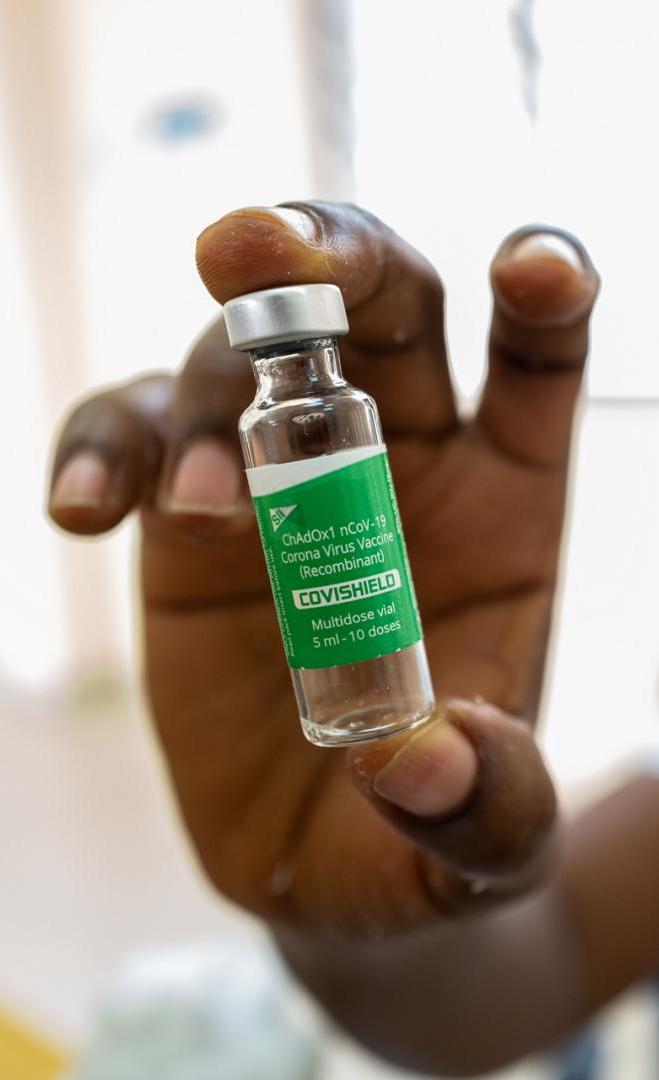 Les vaccins que nous recevons en Afrique sont-ils de la même qualité que ceux qui sont distribués partout ailleurs ? Oui. Bien entendu, tout dépend des vaccins que votre pays recevra, mais plus il y aura de vaccins homologués et plus les pays auront la possibilité de choisir entre plusieurs vaccins sans danger et efficaces contre la COVID-19.Le Mécanisme COVAX – une initiative mondiale visant à garantir un accès équitable aux vaccins contre la COVID-19 pour 20 % de la population dans les pays africains – ne distribue que les vaccins qui ont reçu l’autorisation d’utilisation d’urgence de l’OMS (EUL).La procédure d’évaluation et d’homologation en situation d’urgence est l’outil de référence dont se sert l’OMS pour vérifier la qualité, l’innocuité et l’efficacité des vaccins utilisés dans les urgences de santé publique. Cette procédure permet aussi aux pays d’accélérer l’approbation des vaccins par les organismes de réglementation et de les importer.Les vaccins Oxford-AstraZeneca, Pfizer-BionTech, Moderna, Johnson & Johnson, Sinopharm et Sinovac ont été inscrits sur la liste d’utilisation d’urgence de l’OMS. D’autres vaccins sont à l’étude.Plus il y aura de vaccins approuvés et plus les pays pourront choisir entre plusieurs vaccins anti-COVID-19 efficaces et sans danger.Quels sont les types de vaccins disponibles contre la COVID-19 ? Comment fonctionnent-ils ? Des scientifiques du monde entier mettent au point de nombreux vaccins potentiels contre la COVID-19. Ces vaccins sont tous conçus pour apprendre au système immunitaire à reconnaître et à bloquer en toute sécurité le virus à l’origine de la COVID-19.Plusieurs types de vaccins potentiels contre la COVID-19 sont en cours de mise au point, notamment :des vaccins à virus inactivés ou vivants atténués contenant une forme inactivée ou atténuée du virus qui ne peut pas causer de maladie mais qui entraîne tout de même une réponse immunitaire ;des vaccins à base de protéines, qui contiennent des fragments inoffensifs de protéines ou d’enveloppe protéique qui imitent le virus de la COVID-19 pour entraîner une réponse immunitaire en toute sécurité ;des vaccins à vecteurs viraux, qui contiennent un virus génétiquement modifié de façon à ne pas causer de maladie mais qui produisent des protéines du coronavirus pour entraîner une réponse immunitaire ; et• des vaccins à ARN et à ADN, mis au point selon une méthode de pointe consistant à utiliser un ARN ou un ADN génétiquement modifié pour produire une protéine qui entraîne une réponse immunitaire en toute sécurité.Pour plus d’informations sur tous les vaccins contre la COVID-19 dont la mise au point est en cours, voir cette publication de l’OMS, qui est mise à jour régulièrement.Certains vaccins sont-ils meilleurs que d’autres ? Tous les vaccins ayant obtenu l’autorisation d’utilisation d’urgence de l’OMS sont très efficaces pour prévenir la forme grave de la maladie et le décès dus à la COVID-19.Il n’est pas possible de comparer les estimations de l’efficacité des différents vaccins en raison des différentes approches adoptées pour concevoir leurs études respectives et des variants du virus en circulation au moment de l’étude.Faites-vous administrer n’importe lequel des vaccins approuvés par l’OMS qui est mis à votre disposition. Il est important de se faire vacciner le plus tôt possible.L’Afrique fabrique-t-elle ses propres vaccins ? Oui. L’Afrique du Sud, l’Égypte, le Maroc, le Sénégal et la Tunisie sont les seuls pays qui disposent de certaines capacités en matière de fabrication de vaccins.Une coopération internationale renforcée et un partage accru du savoir-faire sont nécessaires pour qu’un plus grand nombre de pays africains puisse acquérir les mêmes capacités.En faisant preuve de souplesse en ce qui concerne le transfert de technologies et en renonçant aux droits de propriété intellectuelle pendant la pandémie, les investissements dans les pays africains pourraient initialement porter sur le remplissage et le conditionnement des flacons de vaccin contre la COVID-19. Par la suite, des investissements additionnels pourraient permettre de renforcer des capacités plus complexes en matière de fabrication et de recherche & développement.Vous trouverez des informations plus détaillées sur les capacités en matière de fabrication de vaccins disponibles en Afrique ici.Puis-je prendre des analgésiques après avoir reçu le vaccin ? Si vous avez de la fièvre après avoir reçu le vaccin ou si vous ressentez une douleur à l’endroit où vous avez reçu l’injection, vous pouvez prendre des analgésiques largement disponibles tels que le paracétamol ou le Tylenol.